Information / Aufruf zur MitwirkungProjekt Nachbarschaftshilfe / Talentbörse Ergaten-TalbachWie Sie vielleicht erfahren haben, wurden im Quartier Kurzdorf im Rahmen des Projekts „Älter werden im Quartier“ (AWIQ) verschiedene Teilprojekte realisiert, alle mit dem Ziel, älteren Menschen das selbständige Wohnen und Leben im Quartier so lange wie möglich sinnvoll zu ermöglichen. Eines davon ist die Nachbarschaftshilfe und Talentbörse. Es hat sich inzwischen bald zwei Jahre bewährt. Wir möchten Nachbarschaftshilfe und Talentbörse auch für unser Quartier organisieren und anbieten, nach dem erfolgreichen Muster im Kurzdorf.Die Nachbarschaftshilfe Talbach-Ergaten ist ein Angebot für kleinere Dienstleistungen welche unkompliziert in Anspruch genommen werden können. Sie basiert auf Freiwilligkeit und steht der gesamten Quartierbevölkerung zur Verfügung. Das Angebot will Menschen, die Hilfe benötigen, mit Menschen zusammenbringen, die freiwillig und kostenlos ihre Dienste anbieten. Sie will weder andere Organisationen noch das Gewerbe konkurrenzieren. Sie springt dort ein, wo einfache, dringende alltägliche Probleme und Notlagen kurzfristig und unbürokratisch gelöst werden sollen. Dadurch fördert sie Solidarität und Kontakte zwischen den Quartierbewohnerinnen und -bewohnern. Die Talentbörse Talbach-Ergaten tauscht Talente und Fähigkeiten kostenlos und unkompliziert untereinander aus. Dabei lernen sich Quartierbewohnerinnen und -bewohner näher kennen und schätzen. Von A wie Ausfüllen von Formularen über B wie Backen und M wie Musikinstrumente spielen lernen bis V wie Vorlesen aus der Zeitung, die Liste lässt sich fast beliebig fortsetzen.Beide Angebote funktionieren über eine zu schaffende Vermittlungsstelle, bei welcher sich Helfer und Hilfesuchende melden können. Sie sollen nicht nur von älteren Menschen, sondern generell von Hilfsbedürftigen genutzt werden, z.B. von Rekonvaleszenten oder unerwartet in Not geratenen Personen.Noch stehen wir mit diesem Projekt ganz am Anfang. Wir haben den Willen eine Institution aufzubauen, nach dem Vorbild im Nachbarquartier Kurzdorf. Das Amt für Alter und Gesundheit der Stadt Frauenfeld hat uns die Unterstützung zugesagt und wir haben die Zusage des Dachverbandes für Freiwilligenarbeit Frauenfeld (DaFa), welcher die Trägerschaft übernehmen würde. Der Quartierverein steht selbstverständlich hinter dieser Projektidee.Im nächsten Schritt suchen wir Freiwillige, welche sich für den Aufbau dieses Projekts kurz- und mittelfristig engagieren möchten. Dabei geht es im ersten Schritt um die Bildung einer Arbeitsgruppe, welche sich mit den strategischen Fragen und dem weiteren Aufbau der Organisation befasst. Falls Sie Interesse oder Fragen haben, melden Sie sich bitte bei der untenstehenden Adresse vor Ende März. Uns interessiert jedoch auch Ihre Meinung zum Thema Nachbarschaftshilfe / Talentbörse: Haben Sie Anregungen oder zusätzliche Ideen? Auch für konstruktive Kritik sind wir offen.Hansjörg RietmannTel. 079 607 38 12hansjoerg.rietmann@qv-ergaten-talbach.ch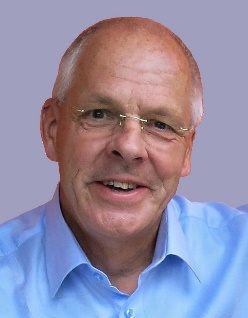 